AGENDA FOR ANNUAL MEETING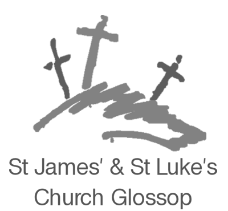 7.30 – 8.30pm Monday 12 October 2020 via ZoomWelcome (including Guidelines for Conduct of Zoom Meeting)Prayer (in Groups)MEETING FOR THE ELECTION OF CHURCHWARDENSElection of churchwardens (Nominees: Nick Rogers, Sandie Mann)ANNUAL PAROCHIAL CHURCH MEETINGAll persons whose names are entered upon the church electoral roll of the parish (and such persons only) are entitled to vote at the election of parochial representatives of the laity.Apologies for absence (received in advance)Approval of Minutes of the last AGMMatters arising from previous minutesFinance Report (incl Annual Accounts)Electoral Roll ReportElectionsPCC Representatives (3 until 2022, 3 until 2023) 
Nominees: Duncan Edge, Jan Edkins, Charlotte Jones, Rachel Lochhead, Ann Williams Deanery Synod Representatives (5 until 2023) 
Nominees: John Bowers, Gill Ellison, Michelle Howard, Rhiannon SingletonIndependent examiner 
Nominee: Graham GoslingAOB & Questions (to be notified in advance of meeting)Vicar’s Report (please see main content published as a video on the website beforehand) Closing Prayer (in Groups)FIRST MEETING OF THE NEW PCC (for PCC members only)Election of Officers of the new PCCPCC Vice ChairPCC SecretaryTreasurerElectoral Roll OfficersGift Aid SecretaryStanding CommitteeBusiness (any immediate actions from APCM)Date of next meeting